Quarten nr 2 - 2015LederenAv regionleder Magnhild SørbottenFagre løfter . . .Våren er verkeleg starten på sesongen for fagre løfter. Nei, eg snakkar ikkje om forlovelsar og ekteskap, men om valgkampen! Men er dei fagre løfta truverdige, eller tyder erfaringane på at dei knapt blir noko meir enn fagre ord?Eit av dei områda der byrådet har levert på, er traineeordninga som skal få fleire funksjonshemma i arbeid. Byråd Aud Kvalbein har vore ein entusiastisk pådrivar. Derfor er det også lettare å ha tillit til byrådspartia sine løfter på dette området. KrF sitt forslag om karriereveiledning spesielt retta mot funksjonshemma er eit spennande tiltak.Byrådsleder Stian Berger Røsland seier til Quarten at ”Høyre vil at mennesker med funksjonsnedsettelser skal leve mest mulig aktive og selvstendige liv med likestilling og full deltagelse.” Det er kjempeflott! Spørsmålet er kvifor han samtidig signerer ei byrådssak om ny TT-forskrift, der  byrådet avviser vårt og bystyrets ønske om reisegaranti for TT - slik det er for reiser med Ruter. Vårt krav om at samkjøring ikkje skal gi meir enn 20 min ekstra i bil, blir omtalt som  for detaljert og til hinder for samkjøring. Sosiale grunner til å få bruke TT over bygrensa blir foreslått begrensa til når foreldre og barn er døande. Det er vanskeleg å høre kor ”aktive, selvstendige liv” og  ”full deltagelse” blei av i desse formuleringane. Det er ingen grunn til å legge skjul på at TT er ei sak der støtten til våre synspunkt i stor grad har kome frå SV, FrP, Ap og Rødt. Auken frå 50 til 70 reiser for brukarar over 67 år kom etter eit forslag frå SV og FrP.I motsetning til kva mange politikarar trur: funksjonshemma flest vil heller kjøre kollektivt saman med venner og familie, enn å bruke TT. Men då må det skje ei drastisk endring i tilgjengelegheita på heile reisekjeden. Eg veit at samferdselsbyråden og mange andre politikarar er opptatt av dette,  men her må dei også legge betydeleg større press på Ruter. Det er for ille når den rullestolen som har store nok hjul til at du kan forsere gapet mellom perrong og T-bane, er for stor til at du kan ha den med på trikk og buss. Mine rullestolar kan fortsatt ikkje brettast saman og puttast i lomma, slik at eg til ei kvar tid kan sitte i den som passar best til kvar kollektivetappe.Likestilling startar i barndommen. Derfor er det gledeleg at både AP og Venstre går inn for at alle barn skal ha rett til å gå på nærskolen. Venstre er også ambisiøse på tidsfrist for universell utforming av skoler.  Dersom dette får gjennomslag kan dagens barn som vaksne ha langt betre holdningar til funksjonshemma, enn det foreldra deira har i dag.Enkelte hevdar at kommunevalg ikkje er så viktig – meir feil går det ikkje an å ta. Er det viktig for deg om du kjem inn og ut av T-banen, inn på utestader, butikkar, kontor og offentlege bygningar? Er det viktig for deg at det finst ei god TT-ordning som kan kompensere for manglande universelt utforma reisekjede – også etter at du blir 67, utan at du må beregne å  bruke tre ganger så lang tid på reisa som dei som tar trikken? Er det viktig for deg at barnet ditt får gå på nærskolen, saman med vennene i nabolaget? Er det viktig for deg at du får rask hjelp av ergoterapeut i bydelen, at du, eller barnet ditt,  får gode og koordinerte tenester, at du får BPA – og sjøl får velge kva for ein leverandør du skal bruke? Er det viktig for deg at det ikkje blir bygd omsorgsgettoar der du eller barnet ditt må bu saman med fleire titalls andre funksjonshemma? Er det viktig for deg at det blir gjort mest mulig for at funksjonshemma som kan det, skal få arbeide? Alt dette er beslutningar som tas i bystyre, byråd og bydeler – sjølsagt påvirker dette korleis du har det i dagleglivet – og det er vel viktig? Les kva vi skriv om valget, kva politikarane svarer, men les også programma, still politikarane spørsmål – og møt opp når NHF Oslo saman med dei andre organisasjonane for menneske med nedsatt funksjonsevne arrangerer valgmøte i slutten av august. Godt valg!Overrakte tusenvis av underskrifterKommunereformen har bydd på en av vårens virkelig store kamper. Norges Handikapforbund kjemper med nebb og klør for at ansvaret for hjelpemidler forblir i Folketrygden.Tekst: Ida C. FrengRegjeringen foreslår i Stortingsmelding 14 å overføre ansvaret for hjelpemidler i dagliglivet fra folketrygden til kommunene, allerede før de gjennomfører den varslede helhetlige gjennomgangen av hjelpemiddelområdet. Norges Handikapforbund Oslos årsmøte har tatt til orde mot forslaget i en av årets uttalelser. Blant annet sier årsmøtet: «Retten til hjelpemidler er et spørsmål om retten til et verdig liv og deltagelse i arbeid og sosialt liv. Dette gjelder uansett hvor i byen/landet man bor. Folketrygdloven betyr et likeverdig tilbud, som innebærer både en rett til hjelpemidler og finansiering av de hjelpemidlene man trenger. En overføring til kommunen betyr at området skal inn i kommunens ordinære ramme, og konkurrere med andre gode tiltak som kommunene har ansvar for. Dette vil gi et uforutsigbart tilbud på et område som er helt avgjørende for funksjonshemmedes likestilling og deltakelse i samfunnet.» EngasjementFor første gang på mange år deltok NHF Oslo som organisasjon i 1. maitoget. En rekke medlemmer gikk i toget under parolene «Hjelpemidler på stat - ikke kommune», «Likhet for hele landet» og «Vern om retten til hjelpemidler». For de som ikke ønsket å delta i 1. mai-arrangementet, fantes det også alternative måter å engasjere seg på. NHF sentralt satte i gang en underskriftskampanje på nett, som 6681 skrev under på. Bare den første uka delte 447 personer oppfordringen om å skrive under på oppropet, noe som resulterte i at over 50.000 fikk det opp i sin nyhetsstrøm på Facebook. En siste mobilisering helgen før overlevering av underskriftene den 20. mai, førte til flere hundre underskrifter i siste liten. Man kom til slutt langt over målet om 5000 underskrifter. Funksjonshemmedes Fellesorganisasjon, Ergoterapeutforbundet og Fysioterapeutforbundet har også støttet kampanjen.OverrekkelseForbundsleder Arne Lein leverte underskriftene til André Skjelstad, som er saksordfører for Kommunereformen i kommunal- og forvaltningskomiteen, utenfor Stortinget onsdag 20. mai. Til tross for at avtalen om overrekkelsen kom i stand bare drøye 24 timer før, greide medlemmer i Oslo å mobilisere, slik at det var en gruppe på rundt 40 mennesker som tok imot saksordføreren på Løvebakken.Stortingsmeldingen der forslaget om flytting av hjelpemiddelformidlingen inngår, skal behandles i Stortinget i begynnelsen av juni.– Vårt entydige budskap til politikerne er at de ikke må fatte et vedtak om hvor hjelpeformidlingen skal foregå før de har rukket å utrede hele dette feltet skikkelig, sier forbundsleder Arne Lein til Handikapnytt.Din kompetanse er viktig!Vi trenger nye representanter til kommunale råd for funksjonshemmede. Tekst: Rune G. HuvenesEtter valget i høst skal det oppnevnes nye rådsrepresentanter til kommunale råd for funksjonshemmede i Oslos bydeler. En bydel i Oslo er som en middels stor kommune i nasjonal målestokk. Kan du tenke deg å representere og ivareta funksjonshemmedes interesser i din bydel? I så fall kan vi garantere deg en interessant, givende, men også utfordrende oppgave.Mangfold av saker Rådene skal i prinsippet ta opp alle saker som er av viktighet for funksjonshemmede. Dette betyr i realiteten saker innenfor de fleste samfunnsområder: utdanning, arbeid, bolig, helse, rehabilitering, hjemmetjenester, hjelpemidler, kollektivtrafikk, osv. Det enkelte råd har et selvstendig ansvar for selv å fremme saker de mener er viktige. Mye tyder på at bydelene framover vil få stadig flere viktige oppgaver hvor de får beslutningsmyndighet. Allerede i dag ser vi at bydelene har ulike forutsetninger for å løse de oppgaver de er pålagt. Dette har vi all grunn til å anta bare blir en større utfordring framover. Rådet for funksjonshemmede vil derfor være svært viktig i arbeidet for å sikre at funksjonshemmedes rettigheter og interesser blir ivaretatt. Det er langt igjen før vi kan snakke om noe som er i nærheten av likeverdig deltakelse for funksjonshemmede. Vi ser at bydelene gjerne vil tilby gode tjenester til sine innbyggere, men gjentatte kutt i de økonomiske rammene gjør at det må prioriteres strengt. Her har rådene en viktig oppgave. SamarbeidspartNHF Oslo vil være en god samarbeidspart og støttespiller for deg som vil representere i kommunale råd. Vi vil tilby deg kurs og vil alltid være tilstede dersom du skulle trenge råd eller bistand. I tillegg til at vi vil ha møteplasser hvor rådsrepresentantene i de ulike bydelsrådene kan treffes, vil vi ha en egen gruppe på nettet hvor en kan utveksle erfaringer. Regionkontoret skal alltid stå til rådighet for deg som rådsrepresentant. Arbeidet i bydelene har alt å si for det arbeidet som gjøres i NHF Oslo. Kontakt og tilbakemelding til regionen om hva som skjer og hvordan det prioriteres i bydelene er helt grunnleggende for det arbeidet som må gjøres mot byrådet, bystyret og byens politikere. Bli med på laget. Vær med å bidra til at funksjonshemmede i Oslo får en god hverdag. Ta kontakt med NHF Oslo dersom du har spørsmål og kunne tenke deg å representere i ditt bydelsråd. NHF Oslo vil nominere kandidater. Rune Geir Huvenes, interessepolitisk rådgiver, rune.huvenes@nhf.noBianca Bernhoft Løkkeberg, organisasjonskonsulent, bianca.lokkeberg@nhf.noKnallsuksess for konferanseDen tradisjonelle vårkonferansen før årsmøtet var i år en hjelpemiddelkonferanse. Stort oppmøte og gode innledere sørget for suksess.Tekst: Ida C. FrengSalen på Radisson Blu Alna rommet både NHF’ere fra fjern og nær, representanter fra NAV, ansatte i Arbeids- og velferdsdirektoratet og mange flere da NHF Oslo inviterte til årets vårkonferanse, med tema hjelpemidler.- Hjelpemidler har vært et viktig tema for Norges Handikapforbund denne våren. Da så vi det som naturlig å knytte dette temaet til vårkonferansen, sier regionkontorleder Jørgen Foss.Det har vært tradisjon for en vårkonferanse med politisk debatt før årsmøtet. Hjelpemiddelkonferansen ble litt annerledes enn den «vanlige» paneldebatten med alle partiene. Seniorrådgiver i NHF Guri Henriksen presenterte den nye rapporten «Rett hjelpemiddel til rett tid», som handler om kvaliteten på hjelpemiddelformidlingen. Den har dermed ikke direkte tilknytning til den pågående debatten om kommunereformen og overføring av ansvar fra staten til kommunene. NHFs hjelpemiddelrapport handler om kvaliteten på tjenestene. Den bygger på medlemmenes egne erfaringer og beskriver hva som er viktig for dem. Politisk duellDen tidligere nevnte debatten ble det imidlertid rom for etter Henriksens innledning. Statssekretær i Arbeids- og sosialdepartementet Torkil Åmland (Frp) stilte til minidebatt i sofasetting sammen med stortingsrepresentant Karin Andersen (SV) og Henriksen, med Jørgen Foss som ordstyrer.Statssekretæren ble utfordret på om ikke en slik endring var en endring i den politikken man vanligvis ser fra Fremskrittspartiet.- Nå er jo ikke dette er ren Frp-regjering, så noen deler av politikken vil være ulik selve programmet, parerte han.Andersen var ikke nådig i sin karakteristikk av forslaget om å flytte hjelpemidler over til kommunene:- Hvis hjelpemiddelformidlingen flyttes til kommunene, så løper staten fra regningen. Det er det dette gjelder! sa hun.Statssekretæren var imidlertid ikke enig:- Jeg tror vi alle har samme siktemål, at hjelpemiddelformidlingen skal bli best mulig. Ingenting er besluttet. Vi skal ha et utvalg som skal jobbe med dette, sa Åmland.FN-konvensjonenInteressepolitisk rådgiver i NHF Camilla Huggins Aase overtok scenen etter debatten, og gjorde rede for hjelpemiddelformidling sett i et menneskerettsperspektiv. Hun tok for seg hvilke deler av FNs konvensjon for mennesker med nedsatt funksjonsevne som har med hjelpemidler å gjøre. I konvensjonen heter det blant annet at stater som har underskrevet konvensjonen plikter «å gi mennesker med nedsatt funksjonsevne informasjon i en tilgjengelig form om mobilitetshjelpemidler, utstyr og tekniske hjelpemidler, herunder ny teknologi, samt andre former for bistand og støtte», artikkel 4, bokstav g).BrukerperspektivetVidere var det tid for Inger-Lise Kristiansen, brukerrepresentant ved NAV Hjelpemiddelsentralen i Oslo og Akershus. - Hvem sitter egentlig med fagkompetansen? Ekspertene, eller vi som faktisk bruker hjelpemidlene? utfordret hun salen.Kristiansen etterlyste nytenkning hos hjelpemiddelsentralene. Som for eksempel å få inn brukerperspektivet før man gjennomfører endringer, ikke i etterkant.- Vi oppleves ofte som klagende når vi stadig etterlyser ting, men jeg ser det ikke som å klage. Jeg ser det som å jobbe for at vi skal kunne ha et liv, på linje med hvordan alle andre har det. Vi må være litt «pain in the ass», vi kan ikke bare være snille, sier hun, men understreker:- Det skjer bedring også! Behandlingstiden har gått ned, og teknisk avdeling er gode på å få reparert ting når man stikker innom.Hun hadde dessuten en siste oppfordring til alle brukere av NAV hjelpemiddelsentralen: - Kontakt meg, eller Rune Huvenes på Oslo-kontoret til NHF, med både ris og ros når det gjelder hjelpemiddelsentralen. Vi nevner ikke enkeltsaker, men om vi får fem klager på samme type problemstilling, så er det enklere å få gjennomslag, forklarer hun.Engasjement i egne rekkerVår er årsmøtesesong, så også i NHF Oslo. Årets møte var det 65. i rekken, men førtidspensjonering kommer ikke på tale, om en skal dømme etter engasjementet.Tekst: Ida C. FrengTil tross for litt utfordringer med å skaffe delegater, ble det et årsmøte med svært mange lag representert. Enkelte landsforeninger hadde sine sentrale årsmøter samme helg, slik at det for noen ble kollisjon. Dette ble imidlertid meldt inn til sentralt hold fra administrasjonen, slik at man kan unngå liknende situasjoner neste år.Regionleder Magnhild Sørbotten ønsket velkommen, og påpekte at samarbeid, alliansebygging og kunnskap er viktig for at vi skal vinne saker. Ikke minst er det viktig at vi ser hvilke muligheter vi har til å fronte våre saker. Et av eksemplene hun brukte var vårt møte med kulturministeren for å be henne stille krav om tilgjengelighet på Oslos kollektivnett ved en eventuell statsgaranti til Oslo2022.Appeller og hilsningerI år var det en gruppe fra Oslo Brass Band som sto for det kulturelle innslaget, og det ble enda flere «fremmede» talere enn vanlig: I anledning valgåret var nemlig alle partiene invitert, for å hilse årsmøtet. Flere stilte med sine toppkandidater og gruppeledere. Erik Lunde (Krf) roste blant annet NHF Oslos arbeid i forbindelse med innspill til valgprogrammene, og langt de fleste hadde kollektivtrafikk som et viktig punkt i sin appell.Astrid Strøm representerte i år NHF sentralt, og hun nevnte spesielt valget 2015, kommunereformen og den mulige endringen av hjelpemiddelområdet samt FN-konvensjonen som viktige fokuspunkter i tiden som kommer.- Årsmeldingen til NHF Oslo for 2014 viser med all tydelighet et bredt interessepolitisk engasjement, dere har mange seire å være stolte av. Hvis jeg skal driste meg til å framheve en aktivitet, vil jeg nevne «Oslo Funker», hvor dere har lykkes med å etablere et debattforum som vekker stor interesse og som trekker til seg fremstående politikere, sier Strøm.GaverSamtlige bidragsytere fikk i år som i fjor et diplom som bevis på at det var gitt penger til NHFs internasjonale arbeid i deres navn, i stedet for den tradisjonelle blomsterbuketten. NHF Oslo har gjort dette ved flere anledninger, og det er en gest som blir tatt svært godt imot. I tillegg fikk Handikaplaget Aktiv en gave på 5000 kr i anledning deres 80-årsjubileum.Spennende valgEngasjementet i NHF Oslo er sterkt, det viste årets valg. Magnhild Sørbotten ble gjenvalgt som leder for to nye år. Valgkomiteen hadde foreslått Signe Bøvolden fra NHFU Oslo som ny vara, og at varamedlem Elisabeth Wilhelmsen skulle styremedlem. Kampen sto dermed mellom Roger W. Holland, Oddvar Skogsletten og Wilhelmsen for de to plassene i styret som var på valg. Etter skarp debatt ble Skogsletten og Wilhelmsen valgt til styremedlemmer og Bøvolden kom inn som nytt varamedlem.UttalelseneIntet årsmøte uten de viktige årsmøteuttalelsene! Tre uttalelser ble vedtatt under årets møte. Der årsmøtet tidligere har vedtatt uttalelser om hele kollektivtrafikken, valgte man denne gangen å fokusere på en uttalelse i forbindelse med at Oslo skal kjøpe nye trikker. Det er ekstremt viktig at politikerne tenker tilgjengelighet og universell utforming i utvelgelsesprosessen. Dette er noe regionen vil jobbe for fremover. Viktig er også uttalelsen om å beholde hjelpemiddelformidlingen på stat, ikke kommune. Regjeringen foreslår i Stortingsmelding 14 å overføre ansvaret for hjelpemidler i dagliglivet fra folketrygden til kommunene, allerede før de gjennomfører den varslede helhetlige gjennomgangen av hjelpemiddelområdet. NHF Oslo mener at gjennomgangen regjeringen har varslet må gjennomføres før man gjør endringer. Det må skje i samarbeid med funksjonshemmedes organisasjoner og fagmiljøer som kan hjelpemiddelformidling, for å sikre et kunnskapsbasert grunnlag for beslutninger. Sist men ikke minst vedtok årsmøtet en uttalelse om funksjonshemmedes økonomiske levekår. Levekårsforskningen viser at mennesker med nedsatt funksjonsevne har dårligere økonomi og levekår enn den øvrige befolkningen. Store deler av de merutgifter mennesker med nedsatt funksjonsevne har, dekkes ikke av samfunnet.  NHF Oslo krever: Personer med funksjonsnedsettelser skal få kompensert ekstrakostnader knyttet til funksjonsnedsettelsen, så lenge det ikke strider mot prinsippet om likestilling. Grunnstønaden må økes og utvides, slik at den i langt større grad kompenserer de reelle ekstrakostnadene. Vi krever at økningen i egenbetaling av hjelpemidler stoppes.  Nedgangen i inntekt som mange opplever etter uførereformen må reverseres.  Uttalelsene legges i sin helhet ut på NHF Oslos nye nettsider, www.oslo.nhf.no, som lanseres før sommeren.Forslag fra lokallageneNHF Sagene hadde lagt fram et forslag om at NHF Oslo må jobbe for at mennesker med parkeringstillatelse for forflytningshemmede  også skal kunne få anledning til å parkere på steder merket parkering forbudt. Dette fikk tilslutning fra årsmøtet.Hva svarer politikerne?Valget står for døren, og i den anledning har vi bedt partienes toppkandidater svare på tre spørsmål som er sentrale for mennesker med nedsatt funksjonsevne. Sjekk svaret fra ditt parti her! Usikker på hva du skal stemme? Da kan kanskje interessepolitisk rådgiver Rune G. Huvenes sin gjennomgang av partiprogrammene på side 12-13 bidra til noen refleksjoner. Uansett: Valget er ditt!Spørsmålene vi stilte:1)	BPA ble rettighetsfestet fra og med i år. Hvordan vil ditt parti sikre at retten oppfylles, uansett 	hvilken bydel brukeren tilhører?2) 	Hvilke grep vil ditt parti ta for å sikre en tilgjengelig kollektivtrafikk for alle?3) 	Hva vil det betyr for funksjonshemmede dersom ditt parti får byrådsmakt?Sosialistisk Venstreparti - Marianne Borgen1) SV har i mange år kjempet for mulighetene for BPA over hele landet og også for hele Oslo. Brukerstyrt personlig assistanse er et viktig tilbud, som for mange skaper økt frihet og tjenester som tilpasses den enkeltes behov. SV vil pålegge alle bydeler i Oslo å sikre at BPA er noe alle, som ønsker det skal få en mulighet for. I tillegg vil vi jobbe for at de kommunale tjenestene også blir mer fleksible og tilpasses den enkelt brukers behov.2) Universell utformet kollektivtrafikk er helt avgjørende for at enda flere skal kunne bruke buss, trikk og t-bane. Det er fortsatt store mangler både på holdeplasser, deriblant manglende informasjon og  manglende fysisk  tilrettelegging. På T-banene er det også flere steder altfor stor avstand mellom plattform og toget, som gjør det krevende for bevegelseshemmede å bruke t-banen. Bussene flere steder står i kø, knyttet til holdeplassene, slik at det er vanskelig for blinde og andre å finne fram til «sin» buss. Både på trikkene kan det være vanskelig å komme inn og ut med rullestol. 3) TT tjenesten skal være en del av kollektivtrafikkens tilbud. TT tjenesten må bli bedre og mer forutsigbar, enn den er i dag. Private leverandørers kontrakter må fases ut, og driften overlates til Ruter. Fritidsreiser med Taxi bør fortsatt sikres, for de som bruker det. SV er også opptatt  å styrke TT tilbudet for brukere som trenger flere reiser enn de får i dag. SV lover et storsatsing på å gjøre kollektivtrafikken enda mer tilgjengelig for bevegelseshemmede, og har det som en prioritert oppgave.Kristelig Folkeparti - Oddbjørg Minos 1) I Oslo har vi hatt BPA tjenester i mange år, også før det ble rettighetsfestet av Stortinget. Det er veldig positivt at det nå er rettighetsfestet og vi vil være aktiv pådriver for at  lovverket følges av alle bydeler.2) Oslo bystyret har vedtatt byrådets forslag til plan for universell utforming. For å nå alle mål kreves det tett oppfølging av alle sektorer. Vi vil arbeide for aktiv oppfølging av planen samt bedre tekniske løsninger for åpning av T-banevogner og mindre avstand mellom vogn og perrong.3) KrF har et høyt fokus på personer med nedsatt funksjonsevne. I denne perioden har vi fått på plass en traineeordning i Oslo for å få flere funksjonshemmede ut i arbeid. Vi vil arbeide for å videreutvikle ordningen, vi også opprette et eget kontor for karriereveiledning spesielt rettet mot personer med nedsatt funksjonsevne.Arbeiderpartiet - Tone Tellevik Dahl1) BPA er en rettighet og dermed skal ikke bostedsbydel ha noen innvirkning på dette. Vi ønsker å styrke bydelsøkonomien slik at tilbudene innbyggerne har rett på ikke reduseres pga økonomiske argumenter.2) Kollektivtrafikken er dessverre alt for dårlig tilrettelagt i dag. Arbeiderpartiet vil oppgradere flere T-banestasjoner og gjøre de universell utformet. Billettautomatene må kunne brukes av alle, og informasjonen som gis ut må nå til alle målgrupper. Representanter for ulike brukergrupper må inkluderes i større grad ved anskaffelse eller kjøp av nye busser, trikker og vogner.3) Vi kommer til å kjempe for rette til å gå på nærskolen, det betyr at skolene på gjøres UU-tilpasset. Byens uterom skal være for alle, uavhengig av funksjonsnivå. Planleggingen av våre offentlige rom må derfor bedres for å sikre loven krav om UU. Som arbeidsgiver ønsker vi å etablere flere tilrettelagte arbeidsplasser for mennesker med nedsatt funksjonshemmede, flere trainee-plasser og bekjempe diskriminering på generelt grunnlag. Tett samarbeid med brukerorganisasjonene og brukerrådene er avgjørende for at politikken utformes til det beste for alle. Miljøpartiet De Grønne - Shoaib M. Sultan1) Bydelene må legge til rette for at man kan få tildelt BPA, noe vi i De Grønne vil jobbe for både i bystyret og bydelene.2) Stoppestedene må være universelt utformet, og transportmidlene må også være det. Vi vil jobbe for at dette skjer gjennom først å sørge for at UU stoppesteder på travle knutepunkter oppfyller kravene, og på viktige steder som idrettshaller m.m. som skal være tilgjengelige for alle. 3) Siden kollektiv er et viktig felt for de 	grønne vil dette og universell utforming på dette være det første og viktigste man vil se, men vi vil også styrke brukermedvirkning i utbyggingssaker, BPA, og helsesektoren generelt. Vi vil også søke å være i tett kontakt med brukerorganisasjonene og bruke dem som høringsinstanser på viktige beslutninger. Høyre - Stian Berger Røsland1) Helse- og omsorgsminister Bent Høie har vært veldig opptatt av BPA-tilbudet, og rettighetsfesting av BPA har derfor blitt en av Regjeringens første reformer. Kommunene er kompensert for merkostnaden i budsjettrammen for 2015, og det skal gi bydelene mulighet for å finansiere tilbudet.  Vi forutsetter at bydelene både har god dialog med brukerne og at de får til en god erfaringsutveksling på tvers av bydelsgrensene om hvordan tilbudet kan tilrettelegges best mulig. I Oslo innførte vi BPA i 2012. Byrådet og Høyre mener at BPA er et godt tilbud, og vil fortsette å sikre fritt brukervalg for dem som har fått vedtak om personlig assistent. 2) Høyre ønsker at Oslo skal være tilgjengelig for alle. Derfor har vi jobbet for at alle nyere T-banestasjoner er universelt utformet. Målet nå er at alle stasjoner skal bli det. 3) Høyre vil at mennesker med funksjonsnedsettelser skal leve mest mulig aktive og selvstendige liv med likestilling og full deltakelse. Derfor vil vi at Oslo kommune som arbeidsgiver skal styrke rekrutteringen av arbeidstakere med nedsatt funksjonsevne blant annet gjennom videreføring av en egen trainee-ordning.  I nært samarbeid med brukerorganisasjonene skal vi lage Handlingsplaner med konkrete tiltakspunkter som blir fulgt opp av byråd, etater og bydeler. Videre vil vi øke kunnskap og kompetanse om funksjonshemmedes rettigheter og behov blant ansatte i bydeler i kommunen for øvrig. Vi mener brukermedvirkning og individuelle planer har stor betydning. Med Høyre i byråd vil personer med nedsatt funksjonsevne sikres gode tilrettelagte, helhetlige og koordinerte tjenester. Frp - Carl I. Hagen1) BPA har vært en sak FrP har jobbet for lenge, og endelig er det blitt rettighetsfestet. Vi mener at den enkelte og deres pårørende skal ha frihet til å selv velge sine egne personlig assistenter, uavhengig av hvilken bydel du bor i. Det finnes flere måter å gjøre dette på, Oslo FrP ønsker at pengene skal komme direkte fra bystyret, slik at BPA ikke blir en sak for de 15 bydelsutvalg som veier BPA opp mot andre oppgaver bydelene står for. 2) Oslo FrP mener bevegelseshemmede, syns- og hørselshemmede skal ha like gode muligheter til å fungere i samfunnet og utvikle sine ressurser, som alle andre. Forholdene må derfor legges til rette for den enkeltes behov. Alle mennesker, uavhengig av funksjonsevne, skal kunne bevege seg fritt i byen. Oslo FrP mener derfor at universell utforming i hovedsak ligge til grunn i all byutvikling. Videre er det viktig at elektronisk informasjon er tilgjengelig for blinde og svaksynte. Oslo FrP har alltid vært en forkjemper for en god TT-ordning og vil blant annet sikre at Oslo kommune har en god TT-ordning som er fleksibel for brukerne. Vi ønsker også å utvide antall TT-reiser for de over 67 år til 150 reiser i året.3) Hvis vi får byrådsmakt i Oslo vil vi jobbe for å øke tilgjengeligheten i Oslo for bevegelseshemmede, sikre ordningen med personlig assistent og videreføre det frie brukervalget. Vi er opptatt av at alle skal ha verdige boforhold og vil at dette skal tilpasses den enkeltes behov.Venstre - Toril Berge1) For Oslo Venstre er det viktig å gjøre det enklere for den enkelte å delta i samfunnet på lik linje med andre. BPA har av brukerne blitt kalt et frigjøringsverktøy, noe som sier mye. Jeg og partiet er glad for at BPA med fritt brukervalg nå har blitt rettighetsfestet, og skal jobbe for at bydelene har mulighet til å legge inn nødvendige midler.2) Oslo Venstre har vist i byråd at kollektivtrafikk prioriteres, og nå er det viktig å jobbe videre for at tilbudet blir best mulig tilrettelagt for alle. Vi vil videreføre arbeidet med universell utforming i Oslos kollektivsystem, i tillegg til at vi ønsker at kommunen skal inngå forpliktende avtaler med drosjenæringen om TT-transport, for å ivareta et forutsigbart tilbud av høy kvalitet, og at førerhund skal være tillat i drosje.3) Samfunnet har ansvar for å sørge for at mennesker med nedsatt funksjonsevne kan leve gode og frie liv, slik at de kan få brukt sine ressurser og fungere på best mulig måte i hverdagen. Venstre ønsker blant annet at universell utforming er førende for planlegging av alle offentlige rom, prioritere funksjonshemmedes mulighet til arbeid, samt sikre rett til å velge nærskolen. Venstre setter folk foran systemer. Les gjerne partiprogrammet!Rødt - Bjørnar Moxnes 1) Bydelene må få gode nok økonomiske rammer til å dekke det faktiske behovet for personlig assistanse – alle skal få muligheten til å leve et aktivt og mest mulig uavhengig liv. Har du rett til BPA må det inkludere assistanse ikke bare hjemme og i arbeidslivet, men også i utdanningsløpet og i fritida. Det er også viktig at om det inntreffer sykdom eller andre spesielle tilfeller som gir behov for ekstra BPA-timer i en periode, så skal dette ikke føre til fratrekk i det totale antallet BPA-timer man har.2) Rødt vil samle selskapene eid av Oslo kommune og knyttet til kollektivtransporten, i én felles organisasjon med kollektivtransport som eneste arbeidsområde. Da sikrer vi helhetlig styring og utvikling.•	All kollektivtransport og alle holdeplasser (inkludert billettautomater) i Oslo må være universelt utforma.•	Tilrettelagt transport (TT), som erstatning for vanlig kollektivtransport, må samles organisatorisk med det vanlige kollektivtilbudet.•	Egenandelen på TT-reiser skal ikke være høyere enn billettprisen på vanlig kollektivtransport, og taket på antall TT-reiser må fjernes.3) Rødt kjemper mot all diskriminering, også av funksjonshemmede. Overordna vil vi jobbe for at folk med funksjonshemminger skal kunne delta i samfunnet på lik linje med alle andre – på jobb og skole og i fritida. Vi vil for eksempel gjøre tilgjengelighet for funksjonshemmede til et absolutt krav for at utesteder skal få skjenkebevilling. I dag får mange dispensasjon.Fine formuleringer - få forpliktelserNHF Oslo har sett på partienes programmer for perioden 2015 – 2019. Se hva de mener om «våre» saker.  Tekst: Rune G. HuvenesNHF Oslo har gitt innspill til byrådspartienes programmer for perioden 2015 - 2019. Vi har levert skriftlige innspill og vi har hatt møter med samtlige byrådspartier. I møtene har vi hatt inntrykk av at det har vært interesse for våre innspill. I etterkant har vi fått positive tilbakemeldinger om at våre innspill har vært konstruktive og nyttige.  Vi har fått inntrykk av at «våre» saker er viktige, - at like vilkår og muligheter skal ligge til grunn for utforming og gjennomføring av partienes politikk på ulike saksområder.  Men har det blitt slik? I Oslo kan det anslås å være ca. 130 000 mennesker med ulike funksjonshemminger av en befolkning på nær 650 000, – så noen liten del av befolkningen er det her ikke snakk om. Noen partier har egne programposter om funksjonshemmede, andre har det ikke.Våre innspill til partiene tok utgangspunkt i programmer for inneværende periode (2011-2015) og var derfor skreddersydd i forhold til disse. Her skal vi etter hvert se hvordan partiene har respondert på noen sentrale utfordringer fra oss. Vi leverte innspill på alle aktuelle punkter i programmene så dette er bare noen kjernespørsmål. Hva vi har lagt vekt påUniversell utforming; Her har vi løftet fram viktigheten av at universell utforming skal ligge til grunn ved alle kommunale nybygg og opprusting av byrom. Eksempel; Nye skoler skal være universelt utformet og eksisterende skoler skal være universelt utformet innen 2020. Idrettsanlegg og haller må være tilgjengelige og i størst mulig grad universelt utformet. Oslos kollektivsystem med hele reisekjeden må bli universelt utformet.     Barnehage og skole; Ha full likestilling av kommunale og private barnehager, og stille de samme krav til fysisk utforming og pedagogiske nivå til begge. Nærskolen skal være et reelt førstevalg for foreldre og elever, og den skal sikres ressurser til å ta imot alle elever. De elever som trenger særskilt tilrettelagt opplæring skal få dette så raskt som mulig fortrinnsvis på sin egen skole. Arbeid; Gjøre Oslo kommune til en offensiv arbeidsgiver overfor ulike minoritetsgrupper, som ulik etnisk bakgrunn, kjønn, religion, seksuell orientering, funksjonsevne og alder, gjennom en bevisst holdning til rekruttering og ansettelser. Fortsette ordningen med trainee-plasser og opprette flere faste tilrettelagte arbeidsplasser i kommunens ulike virksomheter.    Bolig; Ved kjøp av kommunale boliger må disse ha en tilgjengelighetsstandard som gjør de tilgjengelige for både eldre og funksjonshemmede. Det samme må gjelde ved rehabilitering av kommunale boliger. Funksjonshemmede må selv kunne velge hvor i byen de vil bo.  Likeverd og likestilling; Handler om hvordan partiene omhandler spørsmål omkring integrering. Hvilke tiltak og hvilke grupper tiltakene retter seg mot.  BPA (brukerstyrt personlig assistanse); Alle skal ha rett til å styre sitt eget liv, og Brukerstyrt personlig assistanse (BPA) skal være en fleksibel ordning for alle som har behov. Hva sier programmeneDet har i enkelte tilfeller vært vanskelig å vurdere om partiene tilfredsstiller våre krav til om de etter vår mening skal få en positiv eller negativ avkryssing i vårt skjema. Vi har derfor valgt å operere med grønt der partiet klart oppfyller, gult der de delvis oppfyller våre krav, og rødt dersom de ikke oppfyller våre krav.  KommentarNorges Handikapforbund er en partipolitisk uavhengig organisasjon. Våre medlemmer representerer et mangfold av velgere. Som det framgår har vi trukket fram noen aktuelle saker/saksområder som vi mener er av særlig interesse nettopp for våre medlemmer. Når du skal velge blir det til syvende og sist selvfølgelig du som må vurdere hva som teller mest for deg. Mye tyder på at ingen partier vil få flertall alene i bystyret så politikken vil bli et kompromiss mellom flere partier. Vi vil anbefale at du selv tar en titt på partienes programmer. I det store og hele er inntrykket etter en gjennomgang av programmene at funksjonshemmede ikke synes å være en viktig velgergruppe for partiene. Riktignok nevnes funksjonshemmede i alle programmer. I noen programmer har funksjonshemmede fått et eget avsnitt i programmet. Vårt ønske har vært at det i de programpostene hvor tiltak og prioriteringer har en slik innretning at de har betydning for og omfatter funksjonshemmede, blir dette synliggjort. Vi skulle helst sett at funksjonshemmedes interesser ikke trengte å synliggjøres særskilt i programmene, men slik situasjonen for funksjonshemmede er i kommunen i dag er det nødvendig å sette fokus på en noen viktige saker. Det er viktig å presisere at vi har vurdert strengt om partiene skal få «godkjent» i vårt skjema.  Antakelig vil flere av partiene mene at de dekker opp våre krav eller ønsker, men vi har ikke vært fornøyd med mer eller mindre uklare formuleringer. Et eksempel fra Krf sitt program, som også kan gjelde andre partiprogrammer, illustrerer dette. I et avsnitt om mennesker med nedsatt funksjonsevne heter det; Samfunnet skal være universelt utformet og tilgjengelig for alle. Dette er klart positivt, men vi savner likevel at dette følges opp med konkrete forslag og tiltak under de ulike programpostene.  Det er vårt klare inntrykk at partiene i mange saker ønsker å framstå positive, men uten å forplikte seg konkret. Universell utforming; Det ser ut til at vi har nådd fram til flere av partiene i vårt krav om en universelt utformet kollektivtrafikk i Oslo, men når det gjelder byutvikling generelt er ikke formuleringene i programmene etter vår mening tydelige nok. Vi skulle gjerne sett at universell utforming kom tydeligere fram og høyere opp i de prinsipper og prioriteringer partiene gjør i forhold til utforming og gjennomføring av samfunnsoppgavene, - universell utforming er nødvendig for noen og nyttig for alle. I vårt skjema kommer Bolig dårlig ut. Det betyr ikke at partiene ikke har egne programposter om bolig for utsatte grupper, men vårt innspill til partiene gikk på nødvendigheten av tilgjengelighet og valg av bolig. Her når de ikke opp.  BPA (brukerstyrt personlig assistanse) – en ordning og en rettighet for funksjonshemmede med stort assistansebehov, men i prinsippet åpen også for de med et mindre behov. BPA framstår som et svært viktig virkemiddel for funksjonshemmedes mulighet til å leve aktive og likeverdige liv. Ordningen er rettighetsfestet, men det er viktig at kommunen ser at BPA er et godt verktøy som i mange tilfeller ikke kan erstattes av andre assistanse ordninger. Majoriteten av partiene er ikke tydelige på dette punktet. Unntaket er Venstre. Integrering; Når partiene snakker om integrering er det innvandrere som er i fokus, ikke funksjonshemmede eller andre marginale grupper. Vi skulle også gjerne sett at partiene hadde et mer bevisst og gjennomtenkt forhold til integrering og inkludering, slik at alle marginaliserte grupper ble nevnt og tatt hensyn til i utforming av de enkelte programpunktene. NHF Oslo skulle ønske at partiene tydeligere tok inn over seg at grupper diskrimineres i det norske samfunnet. Partiene har ikke fått med seg at funksjonshemmedes organisasjoner nå i stor grad har et menneskeretts perspektiv, som vi ønsker at partiene også skal dele. Partiene må ha oss unnskyldt om de mener de er for strengt bedømt i denne sammenheng. Vi kan love at vi vil følge partiene nøye i deres oppfølging i bystyre, byråd og diverse komiteer og utvalg i hele valgperioden fram mot 2019. 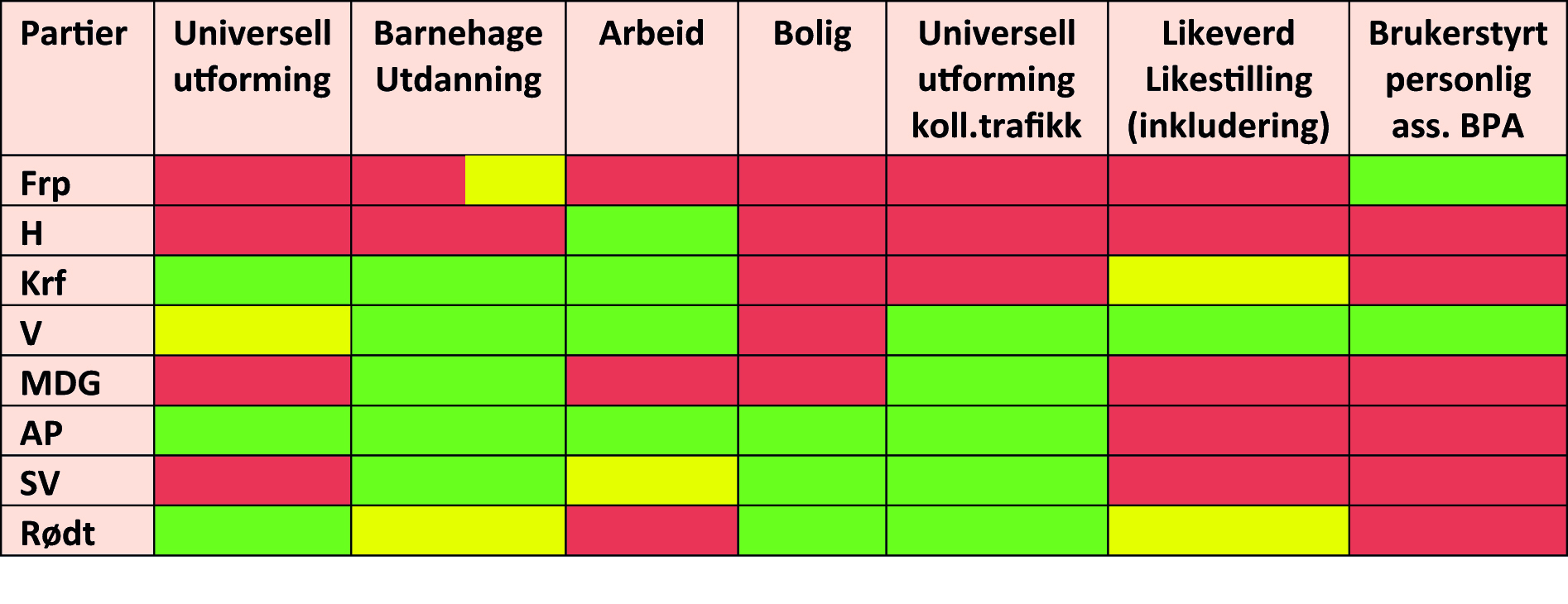 Praktisk informasjon om valgetTekst: Ingvild Åsgård, Oslo kommune•	Paviljongene som settes opp til 10. august er kun tilgjengelig i forhåndsstemmeperioden (mandag 10. august t.o.m. fredag 11. september). Det er slik at Oslo er delt inn i kretser og hver krets skal ha ett valglokale. Forhåndsstemmestedene er plassert rundt i byen uavhengig av kretsinndeling på valgdagene. •	Av 26 forhåndsstemmesteder er i år 17 av dem paviljonger. Oversikt over hvor de settes opp finner du på Oslo kommunes hjemmesider. Alle paviljongene er tilgjengelige for velgere med ulike behov og utstyrt med universelt utformet valgutstyr. •	Det gjøres utbedringer i alle valglokaler til valgdagene der det er behov for dette. Som nevnt skal det være ett valglokale i hver krets og lokalet avhenger av eksisterende bygningsmasse i den enkelte krets. Fram mot valget gjennomføres det befaringer i samtlige valglokaler og det avgjøres hvilke grep som må iverksettes for å bedre tilgjengelighet i det enkelte lokalet. Det er tradisjonelt skoler som benyttes som valglokaler på valgdagene og enkelte av dem er for tiden under oppussing/renovering. For de skolene dette gjelder kan vi først gjøre en endelig vurdering av hva som eventuelt på utbedres når arbeidet er avsluttet. •	For de alle fleste velgere uavhengig av behov er det viktigste budskapet av man kan avlegge stemme i samtlige valglokaler. Man trenger ikke oppsøke valglokalet man sokner til, men kan dra dit man ønsker. Det er også mulig å kontakte kommunen og be om å få forhåndsstemme hjemme. Da kommer det to valgmedarbeidere hjem til velger og tar imot stemme på ordinært vis der. Søknad må være kommunen i hende innen utgangen av onsdag 9. september 2015. Minner om at alle valgmedarbeidere har taushetsplikt. •	Skulle man ha behov for hjelp i valglokalet enten under forhåndsstemmeperioden eller på valgdagene har kommunen dyktige valgmedarbeidere som gjerne bistår. •	Nytt av året er universelt utformede stemmesedler.•	Til slutt kan det minnes om at vi har 2-dagers valg i Oslo, altså både søndag 13. september og mandag 14. september. Velger må kunne legitimere seg, ID må inneholde navn, fødselsdato og bilde. Sol, sommer og hyttetur?Planlegger du Norgesferie eller en lang roadtrip i sommer? Da kan en eller flere av NHFs hytter være et godt overnattingsalternativ for deg! Tekst: Ingvild HvidstenI samarbeid med NHF Innlandet bringer vi her en oversikt over hytter i grei kjøreavstand fra Oslo. Sammen representerer disse fem hyttene gode muligheter for turer, fiske og annet friluftsliv i varierende terreng og omgivelser. Enten du er ute etter en aktivitetsferie, eller bare et sted å slappe av, så er det bare å velge og vrake blant NHF-hyttene. De ulike hyttene har egne hyttekontakter som administrerer utleien, og regionkontorene i Oslo og Innlandet ordner utleien på Vaset og Einarstun. Alle hyttene er selvfølgelig tilgjengelige for rullestolbrukere. Hyttene inngår også blant våre medlemsfordeler, hvor medlemmer kan leie til rabatterte priser.Fjellsyn på LenningenNHF Lands hytte, Fjellsyn, ligger i naturskjønne omgivelser på Lenningen, ved foten av Spåtind, like ved fylkesveien mellom Fagernes og Gausdal. Fjellsyn ble bygget rundt 1990, og er godt tilrettelagt for funksjonshemmede. Kjøkken og bad ble oppgradert ved hjelp av Extramidler i 2010. Her er stor stue, kjøkken, bad med dusj, toalett og varmekabler, og fire soverom med tre senger på hvert rom. Ekstra madrasser finnes også. I tillegg ligger det et anneks på den romslige gårdsplassen, hvor det er plass til to-tre personer. Dette kan leies separat.Fjellsyn kan leies ved henvendelse til Eli Svensrud, 918 67 589 / 61 11 06 84.Lillebo ved GlommaNHF Løtens hytte, Lillebo, ligger på Øksna, rett ved Glomma. Du kan sitte på terrassen og se fisken sprette. Det er god adkomst fra terrassen og ned til en brygge ved Glomma. Stue, kjøkken og to soverom. I tillegg finnes det en sovesofa med plass til to, til sammen sengeplasser til seks personer. Kjøkkenet er fullt utrustet, og vann blir tilkjørt (Lillebo har ikke innlagt vann). Toalettfasiliteter (bio) innendørs. Lillebo kan leies ved henvendelse til Gro og Arne Larsen, 986 23 200 / 62 59 47 30.Lykkebo ved TrysilelvaNHF Trysils hytter, Lykkebo, ligger vakkert til i lunt skogsterreng med Trysilelva et steinkast borte. Det er mulig å ta seg til elven med rullestol. Lykkebo ligger ca 50 km nord for Trysil sentrum. Storhytta har sengeplasser til seks personer, og Småhytta har plass til fire. Lykkebo kan leies ved henvendelse til Kåre Tor Søgård,  918 14 546 / 62 45 69 32.Vasethytta på VasetNHF Oslos hytte, Vasetstua, og anneks, ligger på Vaset i Vestre Slidre (nordøst for Vasetvannet), 16 km nord for Fagernes. Eiendommen er på ca. 6 mål og består av et hovedhus og et anneks. Totalt er det 25 sengeplasser (hvor seks i annen etasje). Stor stue i hovedhytta, med spisekrok og romslig kjøkken. Syv soverom tilgjengelige for rullestolbrukere, samt seks soveplasser i 2. etasje. To WC og to dusjer. TV, oppvaskmaskin, kjøleskap og wi-fi. I annekset er det stue med åpen kjøkkenløsning, to soverom med i alt fire sengeplasser, dusj og WC – alt tilgjengelig for rullestolbrukere. Hytta ligger like ved en stor Jokerbutikk.Vasethytta kan leies ved henvendelse til NHF Oslo, 22 02 14 20 / nhf.oslo@nhf.no Einarstun ved OsensjøenNHF Innlandets hytte, Einarstun, ligger nydelig langs Osensjøens vestside i Åmot kommune, mellom Kjernmoen og Valmen. Einarstun er en tilgjengelig hytte med åtte soverom og sengeplasser opptil 23 personer (enkeltsenger, familiekøyer og sovesofaer). Romslige rom, der alt ligger på ett plan. To toaletter og ett bad med dusj.Einarstun kan leies ved henvendelse til NHF Innlandet, 61 10 83 10 / nhf.innlandet@nhf.no Porten til paradisetSaltvannssprøyt og bølgesus - i Oslo er ikke feriefølelsen langt unna nå i sommerhalvåret. Faktisk er den så nærme som Rådhuskaia…Tekst: Ida C. FrengTidligere i år skiftet nemlig de tradisjonsrike «øybåtene», Ruters rutebåter som tar deg til Langøyene, Gressholmen, Lindøya og Hovedøya for å nevne noen, anløp. Der de før gikk fra Vippetangen finner du dem nå mye nærmere annen kollektiv transport, nemlig på Rådhuskaia. Dermed er det gå- og rulleavstand fra både tog, t-bane, trikk og buss til øybåtene.NHF Oslo gjennomførte i mai en brukerbefaring på tre av øyene som brukes mest av allmennheten: Langøyene, Gressholmen og Hovedøya. I tillegg så vi på tilgjengeligheten inne på båtene, samt kaia ved Rådhuset.RådhuskaiaBillettautomaten er som Ruters øvrige - ikke helt tilfredsstillende. Det er litt vanskelig å komme inntil touchscreenen, og betalingsterminalen sitter noe høyt. Venteslusene bort til brygga er brede nok, og rampeløsningen er innenfor kravene. Den er også bred nok til at det lar seg gjøre å snu.BåteneHer må man som rullestolbruker sitte helt fremme og ute på dekk, med mindre man er veldig modig, eller har svært god styrke i armene. Rampen som leder ned til dekket er nemlig svært bratt (42 graders helning) og det er forholdsvis høy terskel inn i loungen. Vi forsøkte å kjøre den elektriske rullestolen vi hadde med oss (type Balder) ned rampa. Det gikk akkurat, men ingen av de deltakende ønsket å gjøre det sittende i selve stolen… Rampa er bratt og smal, og kan med fordel gjøres bredere og slakkere - det er det da også plass til. Det vil gjøre atkomsten enklere også for andre reisende. En terskelutjevner ved døra vil gjøre det mulig for flere å komme inn i loungen - på tidlig vår og høst er det en kald fornøyelse å krysse fjorden ute på dekk. Begge båtene (Oslo XI og Oslo XII) vi reiste med hadde rampe som kunne legges ut ved i land- og ombordstigning. Den ene (Oslo XI) var veldig glatt, og noe smalere enn den andre (Oslo XII). Vi vil anbefale ruter en bredere rampe med riller for bedre friksjon.LangøyeneHer gikk det greit å komme i land. Langøyene er opprinnelig to øyer, som er forbundet med fyllmasse etter et gammelt søppeldeponi. Dette har resultert i en svær gressplen mellom de to øyene. Det siver imidlertid ut gasser og forurensing fra det gamle søppeldeponiet, så Langøyene blir stengt om 1-2 år, imens man renser og oppgraderer hele området. NHF Oslo vil jobbe for å bli høringsinstans i dette arbeidet, slik at de nye anleggene blir mest mulig tilgjengelige og universelt utformet. Per i dag er likevel Langøyene nokså tilgjengelige. Kioskvinduene er lave nok til at man kommer helt inntil, men terrassegulvet er for høyt til at man kommer opp. Befaringen var utenom ordinær åpningstid, så om de har rampe til å legge ut ellers vites ikke. Toalettfasilitetene har HC-toalett, men dette mangler både tilpasset dørhåndtak, og håndtak ved toalettet. Har man assistent og/eller noe gangfunksjon kan det imidlertid gå. Det er kun en liten del av stranden som er tilgjengelig, men det er ingen baderampe. Langøyene er den flateste av øyene vi besøkte.GressholmenEn svært populær destinasjon, men bakken opp fra båtkaia er svært bratt. Her kommer man kun opp med en tracks, Balderen greide det så vidt. Kafeen ligger imidlertid ned en meget humpete skogssti, så vi vil ikke anbefale noen i rullestol å bruke denne øya. Med begrenset gangfunksjon eller andre funksjonsnedsettelser kan det imidlertid gå.HovedøyaDenne øya er den det går oftest avganger til og fra. Også her er det en bakke fra båtkaia og opp til selve området, men her er det brede stier som er gode å kjøre på. Kafeen har trapp, og er ikke tilgjengelig. Også her er det HC-toalett, om enn av noe enkel standard. Baderampe finnes ikke, men man kan kjøre ned på stranda dersom man har stol som tåler det. Hovedøya har store, flate gressplener, og steinheller som man kan sette grill på - disse er imidlertid helt nede på bakkeplan. Øya er dessuten kjent for sine ruiner, som man kan komme helt inntil også med stol. Generelt om øyeneDet er best å ha elektrisk rullestol, og også gjerne assistent eller følge med seg dersom man skal benytte seg av øyene. Toalettene er som nevnt ikke de beste, men med assistent eller noe gangfunksjon lar det seg gjøre. NHF Oslo vil etter denne brukerbefaringen kontakte Ruter med en rapport, og peke på forbedringspotensial som kan gjøre øyene enda mer tilgjengelige for alle. Disse perlene i vår egen «forgård» kan gjøres til utfluktsplass for alle, ikke bare de aller fleste.Endelig gode treningsmuligheterVi er mange i LARS (Landsforeningen for ryggmargsskadde) som lenge har ønsket oss et egnet sted å trene. Mange synes det er vanskelig å finne en felles treningsarena som er rullestolvennlig og enkel å benytte.Tekst: Marianne Graham Hjelmen/LARSGleden var stor da det kom opp at Sunnaas sykehus HF planlegger å opprette en treningspoliklinikk på Aker Helsearena (gamle Aker sykehus). LARS og andre brukerorganisasjoner ser da for seg å benytte denne på kveldstid. Dette er et stykke frem i tid da lokaler må bygges om og fylles opp med forskjellig treningsutstyr, noe som koster mye penger. Vi venter i spenning og ser frem til et skikkelig tilpasset treningsstudio!Britt-Marie Rak ved Sunnaas sykehus er prosjektansvarlig for treningspoliklinikken. Hun har kontor på Sunnaas sin avdeling, Raskere Tilbake, på Aker Helsearena og jobber primært med forarbeidet for treningspoliklinikken, men hun er en også en god samarbeidspartner for oss. Så i påvente av egnede lokaler har vi fått låne fysioterapisalen på Aker hvor det er satt i gang med sittende trening ”Åpne dører” hver tirsdag kl. 18.00 – 19.00. Dette er et samarbeid mellom Sunnaas sykehus HF, Friskis & Svettis og LARS.   Vi i LARS søkte høsten 2014 Extrastiftelsen om ExtraExpress midler og fikk innvilget en sum til oppstart av treningstilbudet.Første trening var 14. april med innhentet instruktør (som selv sitter i rullestol) fra Danmark, Cathrine Guldberg. www.cathrine-guldberg.dk Det ble en stor suksess med nærmere 30 deltagere.  Det store oppmøtet har fortsatt de påfølgende tirsdagene, nå med trener fra Friskis & Svettis, Lene Carine Vik som jobber som idrettspedagog på Sunnaas på dagtid. Etter treningen samles de som vil til en kaffekopp og prat. En til to ganger i måneden diskuterer og utveksler vi erfaring rundt er bestemt tema. Vi sitter alle på mye erfaring med det å sitte i rullestol eller være dårlig til bens som kan være nyttig å dele.Vi kommer til å holde på med trening hver tirsdag til og med 16. juni. Da tar vi sommerferie, men fortsetter til høsten. Kostnadene med å være med er kr. 200,- pr år i treningsavgift til Friskis & Svettis og kr. 500,- for klippekort for 8 ganger.  Hvis man ikke er tilstede hver gang, kan kortet brukes utover høsten også.Alle som vil er hjertelig velkommen, men vi gjør oppmerksom på at det kan bli fullt. Informasjon om treningen legges ut på LARS sin Facebookside. (Søk opp Landsforeningen for ryggmargsskadde.)På hjul med Ruter- Vi kjører et opptak til! Fotograf Simon Skreddernes dirigerer to medarbeidere, samt Jan-Egil Wigen Aasterud fra NHFU på Ensjø t-banestasjon en tidlig ettermiddag sent i april.Tekst: Ida C. FrengRuter arbeider i disse dager med sin nye strategiplan, og nytt av året er den elektroniske publiseringen. Hvert emne eller kapittel skal innledes med en kort videosnutt fra ulike deler av Ruters tilbud. Kommunikasjonsrådgiver Asbjørn Engedal tok kontakt med NHF Oslo for å høre om et av våre medlemmer med rullestol kunne stille.- Vi skal ha en kort snutt der noen i rullestol kjører ned rampa på Ensjø stasjon, og bort til og inn på banen, forklarer Engedal, imens fototeamet gjør seg klare.Det er Jan-Egil Wigen Aasterud fra NHFU som har tatt utfordringen på strak arm. For litt utfordring er det, selv på en så ny t-banestasjon som Ensjø. Avstanden mellom tog og perrong er såpass stor at å forsere den kan by på problemer for rullestolkjørere. Viktig samarbeidRegionleder Magnhild Sørbotten stiller seg bak samarbeidet, som et ledd i organisasjonens arbeid for en universelt utformet kollektivtrafikk.- Vi velger å stille opp, ettersom dette ikke er en reklamefilm for hvor bra ting er, men mer enn slags statusrapport i forbindelse med strategiplanen for fremtiden. Vi får muligheten til å vise direkte til Ruter at det også på nye stasjoner er utfordringer. Dette er en mulighet til å vise konkret hvilke problemer som kan oppstå. Samtidig tror vi at samarbeid og dialog er veien å gå, sier hun.For litt problemer blir det, selv om rampa ned til stasjonen er fin, og avstanden mellom tog og perrong lar seg forsere av en erfaren Aasterud. Vi må nemlig forklare Ruters representant at det er viktig at Aasterud rekker å kjøre inn og ut av vognen i løpet av et opptak:- Dersom han blir med til neste stasjon, er det nemlig ikke sikkert at den er så tilgjengelig at han klarer å komme seg av der, og tilbake hit…Litt komikkDermed er det duket for litt komikk når regissøren både må dirigere fotografene, og sørge for at Aasterud rekker å snu på femøringen og komme ut igjen i løpet av det korte oppholdet t-banen gjør på stasjonen. Det går imidlertid bedre enn fryktet, og opptak etter opptak gjøres på løpende bånd. Det er nemlig ikke bare-bare å få alt til å klaffe. Kameraet skal holdes stødig, ingen stressede kollektivreisende må forville seg inn i opptakssonen, samtidig som det hele skal se autentisk ut.- Det er dagens treningsøkt, smiler Aasterud, og tar fått på veien opp rampa for n’te gang.Selv brukes han som oftest egen bil, eller taxi, når han skal fra A til B i byen.- Stasjonen nærmest der jeg bor er ikke tilgjengelig, forklarer han til Ruters representant.- Hva om den hadde vært tilgjengelig da? spør han.- Hadde kollektivtrafikken i Oslo vært tilgjengelig ville jeg helt klart ha foretrukket det, sier Aasterud.Nyttig fra NAVAv Bente Kaldheim, Avdelingsleder Rådgivning og UtredningHjelpemiddelsentral Oslo og Akershus/NAVHar du godt nok lys hjemme?Du har kanskje lest at en 40 åring trenger fire ganger mer lys enn en 20-åring for å lese en bok, men har du tenkt gjennom hva du burde gjøre for å bedre lyssettingen i hjemmet ditt?Hvis du har en sterkt nedsatt synsevne kan du ha krav på belysningshjelpemidler fra hjelpemiddelsentralen. Men du vil ikke kunne få noe før du har sørget for nok grunnbelysning. Nå er det kanskje ikke så mange av NHF sine medlemmer som ser så dårlig, men god grunnbelysning er viktig for alle over 40. Er du litt ustø på foten, svimmel og bruker krykker eller rullator kan det også forebygge fall.Lyse vegger og takHva mener så hjelpemiddelsentralen med god nok grunnbelysning? Det første er lyse vegger og tak. Når vi er ute på befaring hos brukere, hender det vi kommer til hjem med furupanel som har gulnet med årene og mørk tapet. Disse veggene suger lys, og veggene må males i en lys matt farge for å bedre lysforholdet. Blank maling kan gi reflekser, og bør unngås.  Det andre er nok belysning. På kjøkkenet anbefaler vi takarmatur og lysstoffrør under skapene. Har du takarmatur som ble montert for mange år siden, er det stor sannsynlighet for at det har samlet seg skitt og fett her som påvirker lyskvaliteten. Lampene må rengjøres regelmessig. Det bør være en lampe over bordet der du spiser, men lyspæren må være skjult for å unngå blending.I gangen bør det være takarmatur, og i en lang gang bør det være flere lyspunkter i taket for å sikre en jevn belysning i hele gangen. I stuen kan «mor og datter» lys være en god løsning for å lyse opp rommet og ha nok lys til å lese. Men du trenger nok mer enn to for å få godt lys i hele rommet. Har du lamper med mørke lampeskjermer bør disse byttes til lysere skjermer som ikke sluker lyset. På badet er lys ved speilet og lysarmatur i taket en god løsning.I soverommet trenger du godt taklys og leselys ved sengen. Har du et mørkt garderobeskap som gjør det vanskelig å se klærne får du kjøpt enkle LED-lys med batterier. Lysene tennes når du åpner skapdøren, og du kan selv stille inn hvor raskt lysene skal slukkes igjen.Lyset på i alle romDet tredje er jevn belysning. De fleste av oss er miljøbevisste og skrur av lyset i rom vi ikke oppholder oss i, men det er tryggere å la lysene stå på i rommene en bruker i løpt av dagen. Årsaken til dette er at øyet bruker tid til å omstille seg fra et mørkt rom til et lyst rom og omvendt. I den tiden det tar for øyet å omstille seg er det fort gjort å tråkke feil eller kjøre borti noe med rullestolen. LED-pærer kan stå på hele tiden, trekker mindre strøm og gir mer lys enn de de gamle glødepærene. De koster mer, men varer lenger og kan kanskje forebygge skader. Det kan være vanskelig å vite hvilke LED-pærer en skal kjøpe, så er det  lurt å kjøpe dem i en lysbutikk første gang slik at du får riktig lys som passer til sokkelen og stedet du skal bruke det på. Ikke la deg blendeDet siste er å unngå blending. I et mørkt rom hvor sola lyser rett inn, er det lett å bli blendet, og tråkke feil eller kjøre borti noe med rullestolen. Vi anbefaler derfor gardiner, persienner eller lignende foran vinduer hvor solen står rett på. Vær også oppmerksom på at direkte lys blender mer enn indirekte lys (som f.eks. opplys fra stålamper). Hvis du har spotter i taket må du være oppmerksom på hvordan de er vinklet, så de ikke gir blending  når du beveger deg rundt i rommet eller lyser inn i glassdører, speil og speildører på garderobeskap. For å unngå blending fra lyskilder kan du passe på at du skaffer deg lys hvor selve pæra ikke er synlig, men er godt «gjemt».Bistand fra hjelpemiddelsentralenHvis du har en synshemming som gjør at du har spesielle belysningsbehov som ikke tilfredsstilles av det normale belysningsutstyret, kan du ha krav på hjelpemidler fra hjelpemiddelsentralen. Behovet og nytteeffekten av slikt utstyr må være dokumentert av fagpersoner. De fleste kommuner og bydelene i Oslo har synskontakter som kan gi råd dersom du har en synshemming som gjør at du har spesielle belysningsbehov. De vil også kunne henvise deg videre til hjelpemiddelsentralen, dersom det er aktuelt med hjelpemidler. Om du ikke fyller hjelpemiddelsentralens krav, men ønsker mer informasjon om belysning, finner du gode råd i publikasjonen «Godt lys i boligen» på nettsiden www.lyskultur.noFanemarkering foran StortingetRegionleder Magnhild Sørbottens appell på Youngstorvet i september gikk ikke upåaktet hen. I mars holdt hun appell under en fanemarkering mot endringene i arbeidsmiljøloven foran Stortinget.- Det er viktig at vi benytter oss av allianser, når vi har sammenfallende interesser med andre organisasjoner, understreker Sørbotten. Hun talte direkte til stortingspolitikerne, og høstet applaus for det:- Kjære folkevalgte. Selv om arbeidsministeren ikke vil høre på velgerne, så betyr ikke det at ikke dere bør spisse ørene i dag. Vi i Norges Handikapforbund sier fortsatt nei til endringene i arbeidsmiljøloven! erklærte regionlederen.Kontorets nyeste tilskuddSamfunnsengasjementet som vokste frem som femtenåring har tatt henne via Frankrike, Kina og Kambodsja, til NHF Oslos lokaler på Kringsjå i hjembyen Oslo.Tekst: Ida C. FrengFor et snaut halvår siden inntok Bianca Bernhoft Løkkeberg (28) stillingen som organisasjonskonsulent i NHF Oslo etter Jørgen Foss. - Jeg har alltid vært en engasjert person, og hatt mine meninger om samfunnet. Enten det har vært gjennom studiene, i frivillig arbeid eller som jobbsøker, så har det alltid vært viktig for meg å få gjøre noe som betyr noe for mennesker, sier Bianca.Hun er født og oppvokst i Oslo, nærmere bestemt på Uranienborg. Som sekstenåring begynte hun på Oslo Katedralskole «Katta».- På «Katta» gikk det folk fra hele byen. Det var utrolig gøy, og veldig befriende. Jeg er stolt av å komme fra en by som Oslo, med det store mangfoldet den har å by på. Det var på samme tid at både det politiske engasjementet ble vekket, og utferdstrangen begynte å gjøre seg gjeldende for alvor. Bianca begynte i Sosialistisk Ungdom, og er i dag medlem av Sosialistisk Venstreparti.- Det er noen år siden jeg hadde tillitsverv, men jeg kommer til å delta i arbeidet med valgkampen i år, sier hun.Ut i verdenSelv om hun er glad i hjembyen, har ikke Oslo alltid vært riktig stor nok. Bianca har flere lange utenlandsopphold bak seg, i Frankrike, Kina og Kambodsja. Sistnevnte var hun i på et oppdrag gjennom Fredskorpset, der hun jobbet med et stort miljøprosjekt i hovedstaden i landet.- Fordelen med å jobbe i et annet land, fremfor å studere, er at man gjerne kommer tettere på de som faktisk bor i landet. Som student er det lett å bli sittende fast i «den internasjonale bobla», og henge bare med folk fra andre land enn det man faktisk oppholder seg i, forklarer hun.Kina har hun vært i flere ganger, i forbindelse med studiene. Bianca jobber nemlig med en master i Kina-studier, og skriver en oppgave om single, kinesiske kvinner. Den har hun imidlertid lagt litt på vent, som følge av jobben i NHF.- Nå er jeg bare kjempefornøyd med å jobbe, ha kollegaer og å få bruke evnene mine på en mer konkret måte enn hva man får bare på skolebenken, sier hun.Relevant erfaringMen hvordan tar man egentlig spranget fra Fredskorpset og kinesiske kvinners singelliv, til funksjonshemmedes rettigheter i hjemlige Norge?- Politisk engasjement og organisasjonsarbeid har alltid gått hånd i hånd for meg. NHF var et naturlig sted å søke jobb, og et sted der jeg veldig gjerne ville jobbe. Jeg var opptatt av å søke i interessepolitiske organisasjoner jobber for noe jeg brenner for- som likeverd og likestilling, forklarer hun.Erfaringene fra reising og møtene med andre kulturer har vært viktig bagasje, også i ny jobb i hjemlandet.- Mye er overførbart. Det handler jo om å møte en ny kultur, også i en organisasjon «hjemme». Man skal møte mennesker med forskjellig utgangspunkt, og finne ut hvordan vi kan samle oss, og drive prosjekter sammen. Hva er dine visjoner og drømmer for jobben i NHF?- Jeg håper at folk vil se på meg som en hyggelig person, som er ålreit å forholde seg til. Jeg vil være en organisasjonskonsulent som bryr seg om at medlemmene har det bra. Det skal være gøy å ha tillitsverv! Det skal ikke oppleves som trått eller tungt, selv om det nok kan føles slik i perioder, særlig når vi jobber med tunge, interessepolitiske saker der det er vanskelig å få gjennomslag. Men; det er jo nettopp derfor vi finnes, for å ta de kampene!Jobb er ikke alt - hva gjør du på fritiden?- Jeg er veldig glad i å lese kokebøker, og å lage mat. For tiden er jeg veldig opptatt av Japan. Og så går det en del tid til teater, film, tv-serier og bøker. I tillegg elsker jeg å være ute i naturen. I fjor hadde jeg drømmebursdagen, sammen med kjæresten min Olivia. Vi var på kano- og telttur i Sverige, og de eneste beslutningene som måtte tas var hvorvidt vi skulle prøve å fiske middag, eller åpne en hermetikkboks, og om vi skulle lese bøker før eller etter et bad. Det er det som er ferie, å bare ha små beslutninger å ta.6 kjappeRød- eller hvitvin?Hmm… Rød!By eller land?Jeg må nok si by, men er glad i naturen!Sol og strand, eller storbyferie?Stranda! Kaffe eller te?Definitivt kaffe. Med melk.A- eller B-menneske?B! Jeg kan gni meg i øynene av trøtthet helt til lunsj.Sommer eller vinter?Litt vanskelig… Det er så tradisjonelt å si sommer, og jeg er glad i å gå på ski, så jeg tror jeg velger meg vinteren.AktueltNy lederSilje Johanne Husum har tatt over stafettpinnen som leder i NHFU Oslo, etter avtroppende leder Caroline Strømlid. Husum er bosatt i Tønsberg, men er svært aktiv i Oslo-laget.Ny NHF-rapport«Rett hjelpemiddel til rett tid» heter den nyeste rapporten fra NHF, ført i pennen av interessepolitisk seniorrådgiver Guri Henriksen. Rapporten handler om kvaliteten på hjelpemiddelformidlingen, og dokumenterer medlemmers erfaringer og hvilken kvalitet som er viktig. Undersøkelsen ble gjort fordi Regjeringen i sin «Politiske plattform» fra oktober 2013 sa de skulle ta en helhetlig gjennomgang av hjelpemiddelpolitikken. Det skal de gjøre på et senere tidspunkt, og NHF vil da bruke rapporten på politisk nivå. Rapporten kan lastes ned eller bestilles på www.nhf.noSeier for brukerrepresentantReferatet fra NAVs sentrale brukerutvalgs siste møte viser at problemene rundt lys på elektriske rullestoler, som brukes både innendørs og utendørs, er løst, etter at brukerrepresentant og NHF’er Inger-Lise Kristiansen tok saken opp i HMS Oslo og Akershus’ lokale brukerutvalg.  Hjelpemiddelrundskrivet er endret, og sier nå følgende: Tiltaksseksjonen har presisert pkt. 1.1.7 Tilbehør/ tilleggsutstyr i hjelpemiddelrundskrivet.Brukere som har fått innvilget elektrisk rullestol, også de som har fått til begrenset utendørs bruk (kombirullestoler), kan gis stønad til kjørelys, retningslys og refleks. I følge europeisk og norsk standard for elektriske rullestoler skal behovet for kjørelys sees i sammenheng med den faktiske og planlagte bruken av stolen. I standarden stilles det krav til at alle elektriske rullestoler for utendørs bruk skal være utrustet med kjørelys foran, baklys, retningslys og reflekser. Elektriske rullestoler for begrenset utendørs bruk, som skal brukes ute, bør oppfylle de samme kravene til kjørelys foran, baklys, retningslys og reflekser som elektriske rullestoler for utendørs bruk. Det er behovet og den faktiske bruken av rullestolen som avgjør om lys og reflekser skal dekkes.  Les årsmeldingenLurer du på hva NHF Oslo utrettet i 2014? Årsmøtet godkjente i slutten av april årsmeldingen, der man gjør rede for regionens arbeid i 2014. Dersom du ønsker en kopi, enten skriftlig eller elektronisk: henvend deg til kommunikasjonsrådgiver Ida C. Freng på telefon 97 02 25 82 eller epost: ida.freng@nhf.noKontorsjefens sløyfeVelkommen til Fest! I år er det kommune- og bydelsvalg i Oslo. Vi skal velge om lag 300 folkevalgte som skal være våre fremste ombudsmenn- og kvinner de neste 4 årene i Oslo.  De skal velges for å ta gode avgjørelser på vegne av de 600.000 innbyggerne som lever i hovedstaden. Vi som den fremste interesseorganisasjonen for funksjonshemmede i Oslo, har et stort ansvar i den kommende perioden. Vi må gjøre våre folkevalgte i stand til å ta de gode og riktige avgjørelsene som trengs for å skape en mer tilgjengelig hovedstad hvor alle kan leve frie liv. Så hvordan kan vi gjøre dette? Jo, vi har i disse dager invitert hele Oslos befolkning til en heidundrende stor gratis FunkFest! Vi har byttet ut lenkene og parolene med musikk, fest og moro til hele befolkningen.  Vi får en samtale med hele Norges Per Fugelli om verdier på Litteraturhuset, torsdag 11. juni kl 19. Vi tar den samtalen vi ikke tar oss tid til i hverdagen. Hvilket samfunn vil vi egentlig ha? Vi må ta vare på flokken vår, sier Fugelli. Til å lede oss igjennom samtalen har vi med oss Mala Wang-Naveen som er journalist og kommentator i Aftenposten. Vi får også besøk av en av landets mest kjente historikere, Frank Aarebrot som tar oss gjennom 200 år med funksjonshemmedes historie i Norge, under overskriften: «Ut fra skjulet» på Kulturhuset, onsdag 10. juni kl 18. Den kritikerroste forestillingen «72% normal» med Kristin Grue settes opp under Festen, torsdag 4. juni kl 19 på Litteraturhuset. Vi får også besøk av ugandiske Georg som arbeider med mikrofinans, som gjør det mulig for funksjonshemmede i Uganda og spare og investere i egne liv. Det skjer på Marrakech restaurant, tirsdag 9. juni kl 19. I tillegg blir det konsert og fest på Memphis på Grünerløkka, mandag 8. juni kl 19.Så hvorfor gjør vi dette? Som aktiv folkevalgt på fritiden hører jeg stadig en frustrasjon blant mine politiske kollegaer. Vi funksjonshemmede er verdensmestere i syting, klaging, og fortelle om den gangen vi ikke kom inn på 20-bussen. Vi pisker, vi er samfunnskritiske, og bjeffer når det trengs. Dette er alle viktige virkemidler som vi skal og må ta i bruk for å skape et samfunn for alle. Men, det må også være tid for å berømme, engasjere, og skape positive overskrifter. Gjennom FunkFest setter vi dagsorden. Vi skaper en positiv arena for samtale, engasjement, og ikke minst skaper vi allianser for vårt videre arbeid for funksjonshemmedes rettigheter. Vi gjør faktisk noe uvant i organisasjonssammenheng. Jeg syntes dette er både spennende og pirrende! Vi i Norges Handikapforbund Oslo og Norges Handikapforbund Ungdom setter nå dagsorden og gir befolkningen grunnlaget for gode holdninger!Vår viktigste samfunnsoppgave er å skape gode holdninger, engasjement og forståelse utenfor organisasjonen. Vi må nå alle de rundt oss. Det er de som er vår viktigste alliansepartner for vårt arbeide, og derfor er DU invitert på FunkFest! Så, ta med deg engasjementet, gleden, og entusiasmen fra FunkFest når du neste gang tar tak i en folkevalgt. For ofte er det naboen din, eller kollegaen din som har tatt på seg den frivillige oppgaven det er å være ombudsmann. Vi skal sammen gjøre våre folkevalgte gode, gi de grunnlaget for gode beslutninger, og skape entusiasme. Godt valg, god sommer og fest med måte! Oslo-folk på langturFolk fra Tigerstaden stilte villig opp da NHFU Sørvest ville vise frem ungdomsorganisasjonen på Vestlandet.Tekst: Sissel Eidhammer/NHFUNorges Handikapforbunds Ungdom (NHFU) Sørvest, i samarbeid med andre engasjerte medlemmer i regionen, satte agendaen på Lundheim folkehøgskole i Moi den 11. april i år. Målet for arrangementet var å vise hva NHFU er og står for, og å sette fokus på interessepolitikk og å få fram hvilken rolle personer med funksjonsnedsettelser har i samfunnet i dag og hvordan man vil ha det. Ord på fordommeneDet ble mye leven og latter, men også litt alvor, da Jørgen Foss, regionkontorleder i Norges Handikapforbund Oslo åpnet det hele. - La oss snakke litt om fordommer, utfordret Jørgen. Publikummet deltok og fortalte om egne erfaringer, på godt og vondt. - Nettopp, og det disse eksemplene viser er at man fortsatt ikke er helt i mål, kunne en engasjert Jørgen oppsummere. Ingen hindringSalamatu Kamara (Sally) er 19 år og har vokst opp på Bjørndal i Oslo. Sally fortalte om hvordan hun og moren ble tvunget på flukt under borgerkrigen i Sierra Leone, hvor hun ble skutt tre ganger i ryggen. Men dette er bare en liten del av Sally. Hun går raskt over på å fortelle ivrig om alle prosjektene sine og viste oss en film fra ungdomsbedriften «Ingen Hindring», hvor elever får teste ut hvordan det er å for eksempel sitte i rullestol. - Dette er for å skape åpenhet om ting folk kanskje ikke vet så mye om. Jeg håper jeg kan utvide ideen og gjøre dette på enda flere skoler, forteller Sally. Litt reklameDe som var interesserte i å høre mer om hva NHFU er og jobber med, kunne bli med på en samtale med leder i NHFU Sør-vest, Alexander Petersen og nestleder Anette Tranøy. Her ble vi fortalt om hva som skjer i regionen, blant annet et musikkproduksjonskurs i mai og funkisdagen den 22. august. «Vi har det sosialt samtidig som vi jobber interessepolitisk» kunne Alexander fortelle. Appellen ga tydeligvis mersmak og duoen fikk flere spørsmål om hvor det finnes lag og om hvordan man kan melde seg inn.  Fysisk aktivitetEtter to timer med prating var det tid for å røre litt på seg. - Man er fire på hvert lag, men her skal alle som vil få prøve etter tur, forklarer Erik Baret.Han kommer fra rullestolrugbyen og har tatt med seg 12 rullestoler for anledningen. De første som ble utfordra var de som går på idrettslinja på skolen. Det ble full fart og fullt kjør og de mest ivrige måtte nærmeste tvinges ut av stolene. Stand-up komiker Sebastian Tjørstad fra Oslo framprovoserte mye latter da han avslutta dagen med stand up, eller «sit down» som han selv kaller det. Han introduserte seg selv som halvt norsk, men det tok noen sekunder før publikum tok spøken. SuksessAnette og Alexander er godt fornøyde med dagen. «Jeg tror det er mange som ikke visste at vi fantes før i dag. Jeg synes det er inspirerende at folk er interesserte i å vite mer om oss, sier Alexander. - Det er litt trist at det hele er over nå. Men: vi kommer tilbake til neste år, om skolen ønsker det!Åpnet tilgjengelig parkTinker’n er blitt en flott, grønn lunge i bydel Frogner, til glede for beboerne og alle barnehagebarna i nærheten. Den er dessuten universelt utformet, i følge prosjektlederen.Tekst: Omsorgsbygg/Marte Svenneby20. mai ble parken offisielt åpnet av miljøbyråden Guri Melby (V), samtidig som rundt 200 barn tok parken i bruk.- Nå er parken universelt utformet, noe som betyr at den er tilgjengelig for alle. Det er gode kontraster og god belysning for svaksynte, det er god tilgjengelighet for rullestolbrukere og bevegelseshemmede, sanden under lekeapparatene er skiftet ut for å redusere plagene for astmatikere og allergikere, fortalte prosjektleder for Handikapprosjektet, Jan Tore Lindskog.Det var byråd for miljø og samferdsel, Guri Melby, som tok seg av åpningen. Hun fremhevet hvor viktig slike grønne lunger er i et nærmiljø midt i byen.- Vi snakker mye om å ta vare på Marka og de store grønne områdene, men det er ofte slike små grønne lunger som dette folk bruker aller mest i hverdagen, sa byråden.Oppgraderingen av parken ble delvis finansiert fra Oslo kommunes Handicapprosjekt, som administreres av Omsorgsbygg, og delvis fra Sparebankstiftelsen. Beboer i nærområdet, Alanna Zulkifly, søkte og fikk tilslaget på 400.000 fra stiftelsen.